Учреждение образования«Гомельский государственный университет имени Франциска Скорины»УТВЕРЖДАЮУчитель математики (информатики)________________  ________________План - конспектурока по информатике на тему                                  Цикл с предусловием WHILEв 8 «А» классеГУО «Средняя школа № 11 г. Гомеля»Исполнитель студент группы М-41 	                                                  Самусенко М.В.                                                                   Гомель 2019Дата: 28.02.2019Класс: 8 «А»Тема: «Цикл с предусловием WHILE.»Тип урока: комбинированный.Цели урока: способствовать актуализации знаний учащихся по теме, способствовать формированию умений работы в Pascal ABC.Задачи урока: Образовательные:1.	Познакомиться с циклами WHILE; 3.	Научиться использовать цикл WHILE;4.	Получить навыки решения алгоритмов с повторениями.Развивающие:1.	Формирование навыков работы при создании программ, отработать приемы вставки в программу блоков цикла; 2.	Формирование у учащихся приемов логического и алгоритмического мышления; 3.	Развитие познавательного интереса; 4.	Развитие умения планировать свою деятельность. Воспитательные:1.	Воспитывать необходимость связывать изучение нового материала с уже известными фактами; 2.	Воспитывать ответственность за выполняемую работу; 3.	Воспитывать аккуратность при выполнении вычислений. Формы учебной работы учащихся: фронтальная, индивидуальная работа за ПК.План урока:Организационный моментСообщение темы и целей урокаОпрос по теме, повторение пройденного материалаВыполнение учащимися самостоятельной работы. и контроль учителяПодведение итогов урока, рефлексия.Ход урокаОрганизационный моментПриветствие, проверка присутствующих. Объявление целей и задач урока.Сообщение темы и целей урокаТема нашего сегодняшнего урока: «Цикл с предусловием WHILE.»Опрос по теме, повторение пройденного материалаЦиклический алгоритм это -...					 описание действий, которые должны выполняться указанное число раз, или пока выполняется условие.Блок схема циклического алгоритма.	Как выглядит простой, и составной оператор while?	while условие do {Пока условие истинно выполняется оператор}   оператор;  	while условие do     {Пока условие истинно выполняются операторы}   	begin             {начало тела конструкции с составным оператором }    	  {операторы цикла }	  ...   	end;                {конец тела цикла }	Почему while называется циклом с предусловием?	Потому что сначала идет проверка условия а потом выполняются операторы.	Примеры: Задача1. Вы участвуете в конкурсе «Перенеси воду» в котором необходимо чашкой перенести воду из одного ведра в другое.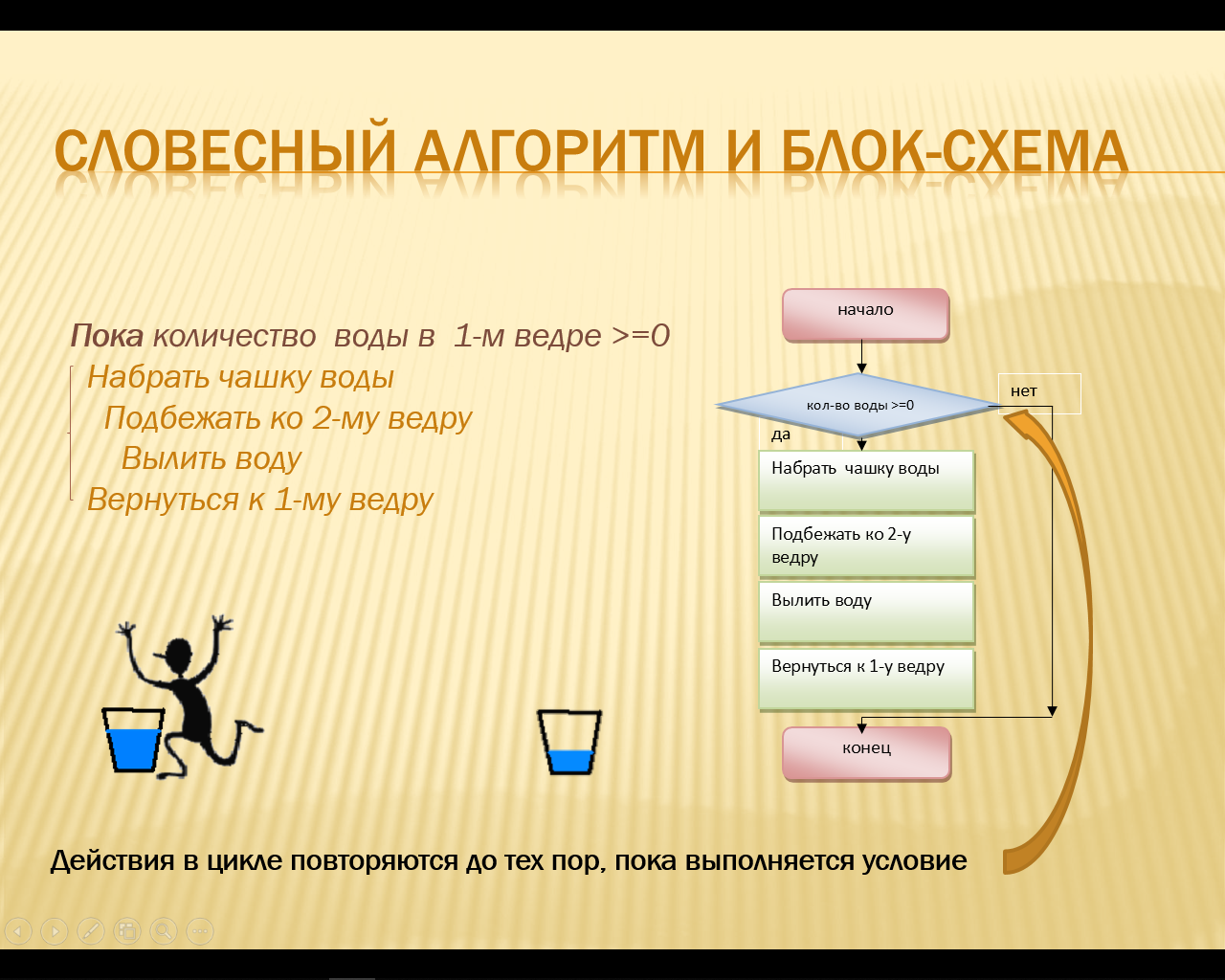 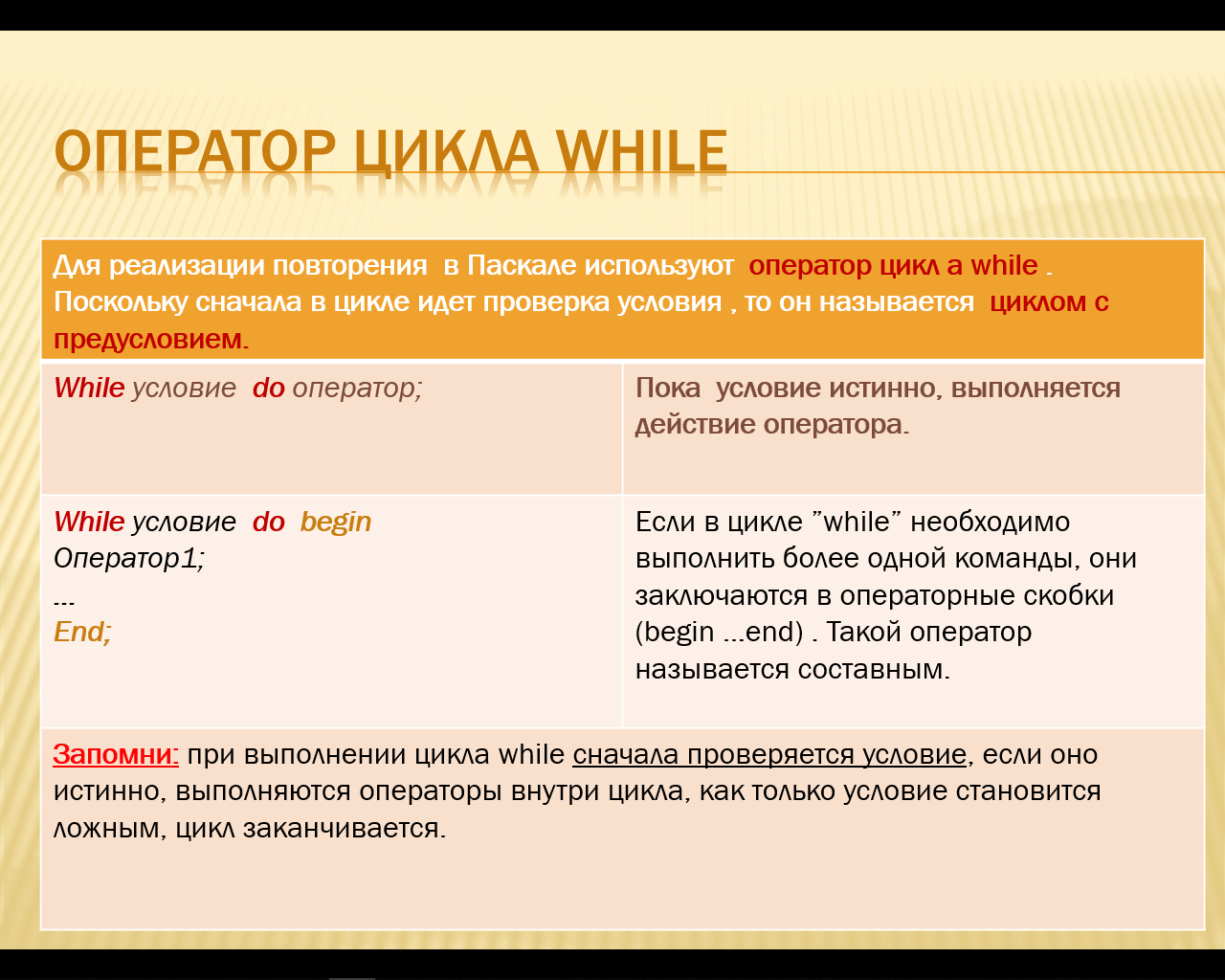 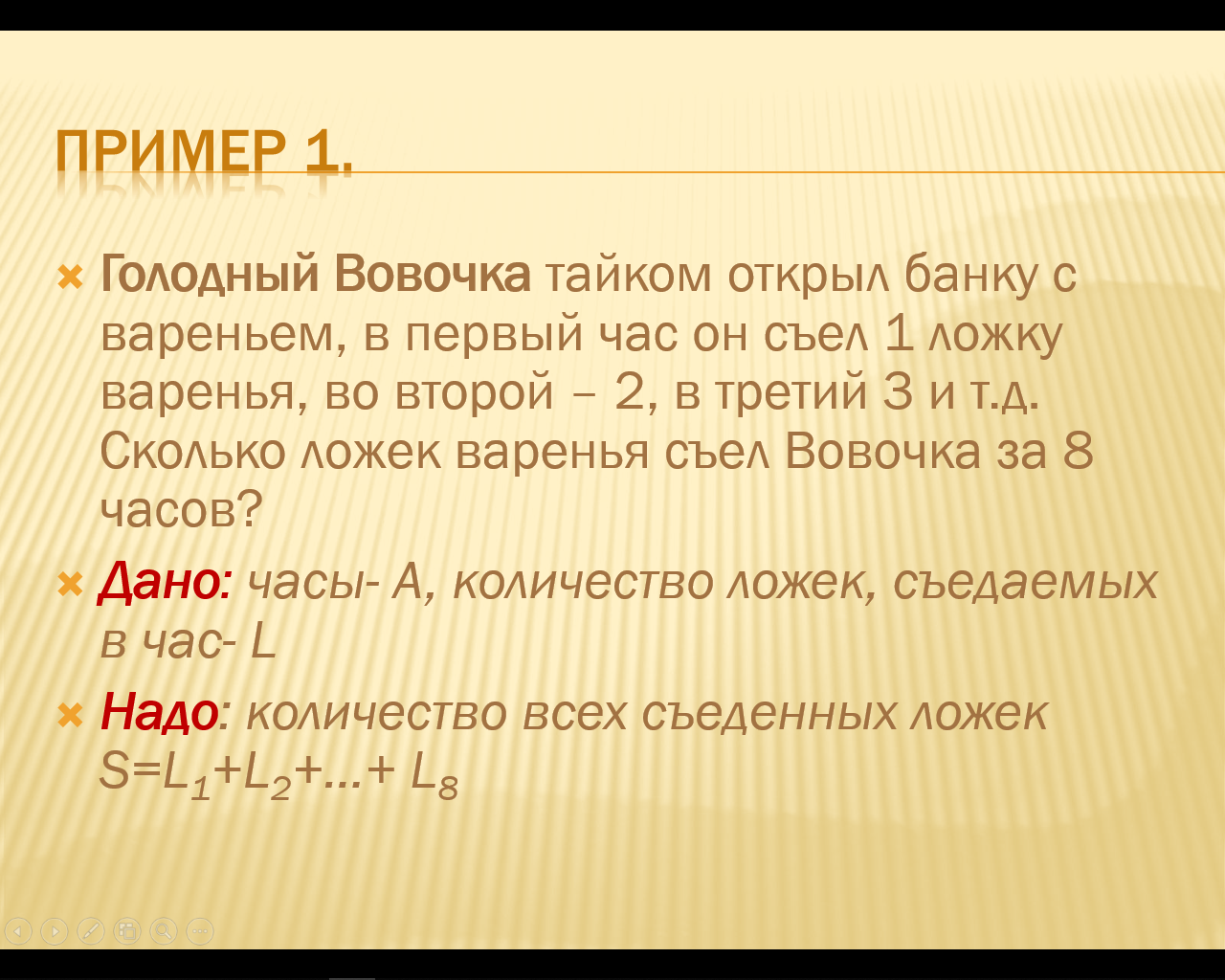 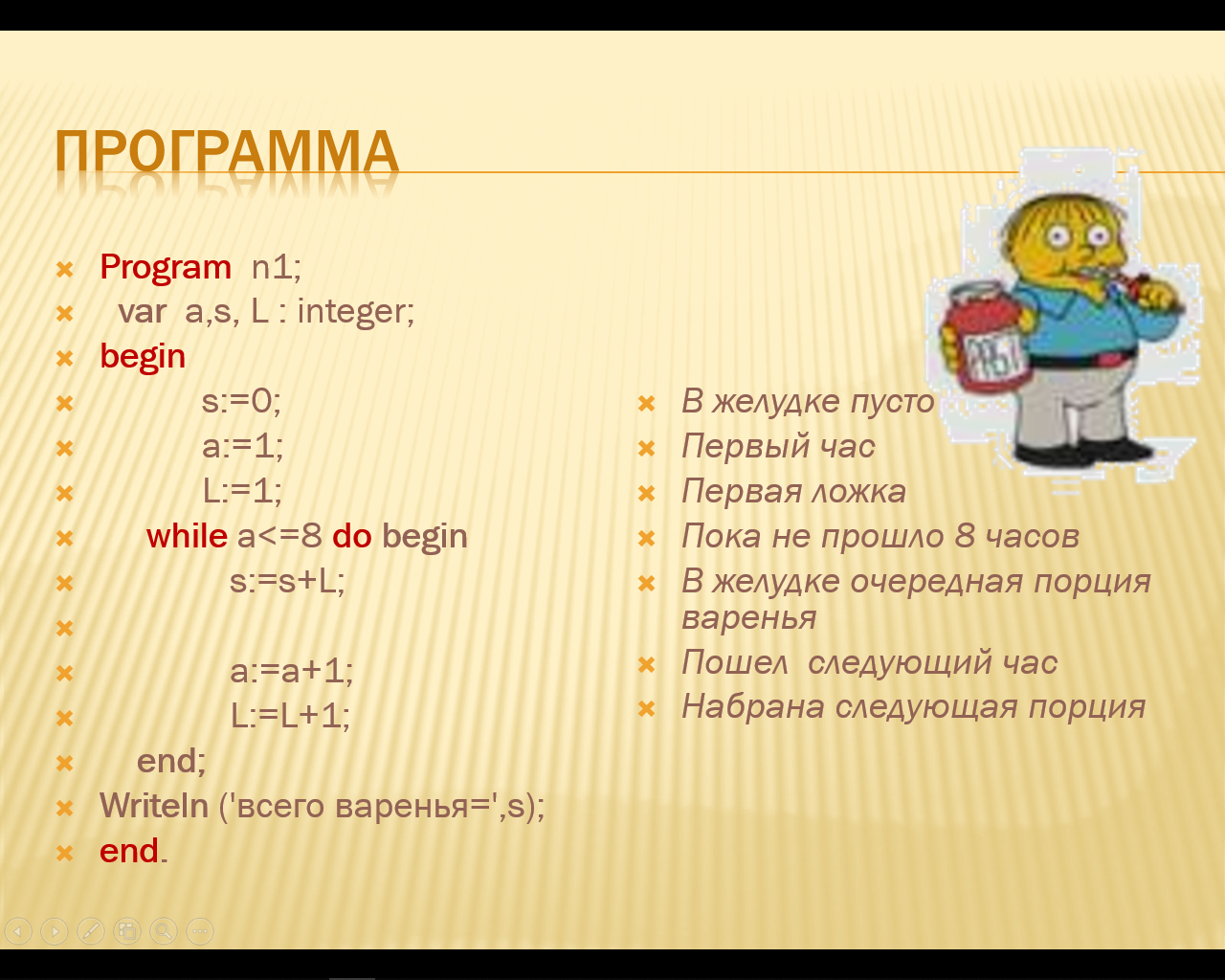 Вопросы к задаче:Сколько раз выполняется цикл?Какое значение величин А и L после выполнения цикла?Что произойдет если удалить строку L:=L+1?В каком случае цикл не выполнится ни разу?В каком случае цикл будет выполнятся бесконечное число раз?Выполнение учащимися самостоятельной работы. и контроль учителяИзмените программу для следующего условия: Вовочка каждый час будет съедать в 2 раза больше ложек, чем в предыдущий(Запишите её в конспект).Ученик А договорился с учеником В, что тот решит ему 100 задач по математике. За первую задачу В получил 1 конфету, за каждую следующую на 1 конфету больше, чем за предыдущую. Сколько всего конфет получил В? (Запишите её в конспект)Подведение итогов, рефлексия. Задать вопросы учащимся. Выставление оценок:Все ли вам было понятно сегодня на уроке? Какие есть вопросы? Вопросы учащихся.Сбор тетрадок на проверку.Подпись учителя математики 8 «А» класса			_____________________